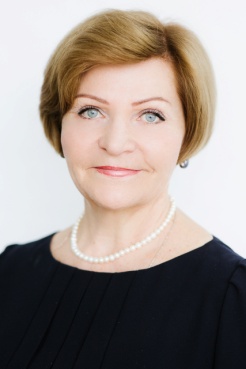 ФИОДолжностьУченая степеньУченое званиеСтажОбщий/ по специальностиСкоробогатова Ольга НиколаевнаДоцент Кандидат биологических наукДоцент42/13Основные научные трудыОсновные научные трудыОсновные научные трудыОсновные научные трудыОсновные научные трудыОсновные научные трудыСкоробогатова О.Н. Учение биосфере: учебно-методическое пособие / О.Н. Скоробогатова. - Нижневартовск: Изд-во Нижневарт.гос. гум. ун - та, 2008. - 264 с. Скоробогатова О.Н. Альгологическая оценка качества поверхностных вод  бассейна реки Северная Сосьва (Коллективная монография): коллективная монография Комплексная оценка состояния водных объектов и водно-ресурсного потенциала в бассейне реки Северная Сосьва / Ред. В.В.Козин, Е.А. Коркина. - Нижневартовск: Изд-во Нижневарт.гос. ун - та, 2013. – 93-117 с. Скоробогатова О.Н. Лабораторный практикум. Биология. Экология: учебно-методическое  пособие / О.Н. Скоробогатова. - Нижневартовск: Изд-во Нижневарт.гос. ун - та, 2015. - 143 с. Скоробогатова О.Н. Полевая практика по экологии: учебно-методическое пособие / О.Н. Скоробогатова. - Нижневартовск: Изд-во Нижневарт.гос. ун - та, 2015. - 171 с. Скоробогатова О.Н. Виды рода Eunotia Ehr. в фитопланктоне реки Вах (Западная Сибирь) / Ю.В. Науменко, Скоробогатова О.Н. // Turczaninowia. - Т.12. Вып.1-2. - 2009. - С. 65-70.  Скоробогатова О.Н. Эвгленовые водоросли р.Вах (Западная Сибирь)/Ю.В. Науменко, Скоробогатова О.Н.//Вестник экологии, лесоведения и ландшафтоведения.-№10.-2009 - С. 49-53.Скоробогатова О.Н. Aulacoseira italica (Ehr.) Sim. в планктоне реки Вах (Западная Сибирь)/ О.Н. Скоробогатова // Естеств. и технич. науки. - №3. - 2010. - С. 107-111.  Скоробогатова О.Н. Результаты исследований зеленых водорослей рода Scenedesmus Meyen в планктоне реки Вах / Скоробогатова О.Н., Ю.В. Науменко, В.М. Федорова, М.А. Семочкина // Вестник Нижневартовского государственного университета. Серия Математические и естественные науки. - №1. - 2015. - С. 3-14.  Скоробогатова О.Н. Водоросли семейства HYDRODICTYACEAE (хидродикциевые) планктона реки Вах / О.Н. Скоробогатова // В мире научных открытий. - 2015. - №2.1(62). - С. 720-732.Скоробогатова О.Н. Эколого-таксономические сведения о водорослях XANTOPHYTA (желтозеленые) в планктоне реки Вах / О.Н. Скоробогатова // В мире научных открытий. - 2015. - №4.1(64). - С. 661-670.Скоробогатова О.Н. Редкие CRYSOPHYTA(золотистые) в планктоне реки Вах и условия их обитания / О.Н. Скоробогатова // В мире научных открытий. - 2015. - №4.1(64). - С. 670-679.Скоробогатова О.Н. Род Desmodesmus (Chod.) An, Friedl et Hegew (Scenedesmaceae) в фитопланктоне реки Вах (Западная Сибирь)/ О.Н. Скоробогатова, Ю.В. Науменко, М.А. Семочкина // Вестник Воронежского государственного университета, серия: Химия. Биология. Фармация. - 2016. - №2. - С. 70-75.Скоробогатова О.Н. Первые сведения о водорослях озер Вильент и Самотлор (Западная Сибирь, ХМАО-Югра) / О.Н. Скоробогатова, И.Ю. Усманов // В мире научных открытий. - 2016. - №5(77). - С. 146-161.Скоробогатова О.Н. Состав лишайников  в пойме верховий р. Аган (ХМАО-Югра) / О.Н. Скоробогатова, А.И. Мингалимова, Конева В.В.  // Вестник Нижневартовского университета. - 2016. - №2. - С. 17-22.Скоробогатова О.Н. Структура водорослей верховых болот (Нижневартовский район, ХМАО–Югра) О.Н. Скоробогатова, О. Ю. Гидора// ТРУДЫ ИБВВ. - 2017. - №79(82). - С. 207 – 212.Скоробогатова О.Н. Таксономическая структура цианопрокариот и водорослей водных объектов парка «Югра»  / О.Н. Скоробогатова // Вестник Нижневартовского университета. - 2017. - №4. - С. 17-22.Скоробогатова О.Н. Таксономический состав фитопланктона реки Вах (Западная Сибирь) / О.Н. Скоробогатова // Серия конференций IOP: Земля и экологические науки. - 2018. - С. 160-180. (на анл.яз.) Scopus.Скоробогатова О.Н. Учение биосфере: учебно-методическое пособие / О.Н. Скоробогатова. - Нижневартовск: Изд-во Нижневарт.гос. гум. ун - та, 2008. - 264 с. Скоробогатова О.Н. Альгологическая оценка качества поверхностных вод  бассейна реки Северная Сосьва (Коллективная монография): коллективная монография Комплексная оценка состояния водных объектов и водно-ресурсного потенциала в бассейне реки Северная Сосьва / Ред. В.В.Козин, Е.А. Коркина. - Нижневартовск: Изд-во Нижневарт.гос. ун - та, 2013. – 93-117 с. Скоробогатова О.Н. Лабораторный практикум. Биология. Экология: учебно-методическое  пособие / О.Н. Скоробогатова. - Нижневартовск: Изд-во Нижневарт.гос. ун - та, 2015. - 143 с. Скоробогатова О.Н. Полевая практика по экологии: учебно-методическое пособие / О.Н. Скоробогатова. - Нижневартовск: Изд-во Нижневарт.гос. ун - та, 2015. - 171 с. Скоробогатова О.Н. Виды рода Eunotia Ehr. в фитопланктоне реки Вах (Западная Сибирь) / Ю.В. Науменко, Скоробогатова О.Н. // Turczaninowia. - Т.12. Вып.1-2. - 2009. - С. 65-70.  Скоробогатова О.Н. Эвгленовые водоросли р.Вах (Западная Сибирь)/Ю.В. Науменко, Скоробогатова О.Н.//Вестник экологии, лесоведения и ландшафтоведения.-№10.-2009 - С. 49-53.Скоробогатова О.Н. Aulacoseira italica (Ehr.) Sim. в планктоне реки Вах (Западная Сибирь)/ О.Н. Скоробогатова // Естеств. и технич. науки. - №3. - 2010. - С. 107-111.  Скоробогатова О.Н. Результаты исследований зеленых водорослей рода Scenedesmus Meyen в планктоне реки Вах / Скоробогатова О.Н., Ю.В. Науменко, В.М. Федорова, М.А. Семочкина // Вестник Нижневартовского государственного университета. Серия Математические и естественные науки. - №1. - 2015. - С. 3-14.  Скоробогатова О.Н. Водоросли семейства HYDRODICTYACEAE (хидродикциевые) планктона реки Вах / О.Н. Скоробогатова // В мире научных открытий. - 2015. - №2.1(62). - С. 720-732.Скоробогатова О.Н. Эколого-таксономические сведения о водорослях XANTOPHYTA (желтозеленые) в планктоне реки Вах / О.Н. Скоробогатова // В мире научных открытий. - 2015. - №4.1(64). - С. 661-670.Скоробогатова О.Н. Редкие CRYSOPHYTA(золотистые) в планктоне реки Вах и условия их обитания / О.Н. Скоробогатова // В мире научных открытий. - 2015. - №4.1(64). - С. 670-679.Скоробогатова О.Н. Род Desmodesmus (Chod.) An, Friedl et Hegew (Scenedesmaceae) в фитопланктоне реки Вах (Западная Сибирь)/ О.Н. Скоробогатова, Ю.В. Науменко, М.А. Семочкина // Вестник Воронежского государственного университета, серия: Химия. Биология. Фармация. - 2016. - №2. - С. 70-75.Скоробогатова О.Н. Первые сведения о водорослях озер Вильент и Самотлор (Западная Сибирь, ХМАО-Югра) / О.Н. Скоробогатова, И.Ю. Усманов // В мире научных открытий. - 2016. - №5(77). - С. 146-161.Скоробогатова О.Н. Состав лишайников  в пойме верховий р. Аган (ХМАО-Югра) / О.Н. Скоробогатова, А.И. Мингалимова, Конева В.В.  // Вестник Нижневартовского университета. - 2016. - №2. - С. 17-22.Скоробогатова О.Н. Структура водорослей верховых болот (Нижневартовский район, ХМАО–Югра) О.Н. Скоробогатова, О. Ю. Гидора// ТРУДЫ ИБВВ. - 2017. - №79(82). - С. 207 – 212.Скоробогатова О.Н. Таксономическая структура цианопрокариот и водорослей водных объектов парка «Югра»  / О.Н. Скоробогатова // Вестник Нижневартовского университета. - 2017. - №4. - С. 17-22.Скоробогатова О.Н. Таксономический состав фитопланктона реки Вах (Западная Сибирь) / О.Н. Скоробогатова // Серия конференций IOP: Земля и экологические науки. - 2018. - С. 160-180. (на анл.яз.) Scopus.Скоробогатова О.Н. Учение биосфере: учебно-методическое пособие / О.Н. Скоробогатова. - Нижневартовск: Изд-во Нижневарт.гос. гум. ун - та, 2008. - 264 с. Скоробогатова О.Н. Альгологическая оценка качества поверхностных вод  бассейна реки Северная Сосьва (Коллективная монография): коллективная монография Комплексная оценка состояния водных объектов и водно-ресурсного потенциала в бассейне реки Северная Сосьва / Ред. В.В.Козин, Е.А. Коркина. - Нижневартовск: Изд-во Нижневарт.гос. ун - та, 2013. – 93-117 с. Скоробогатова О.Н. Лабораторный практикум. Биология. Экология: учебно-методическое  пособие / О.Н. Скоробогатова. - Нижневартовск: Изд-во Нижневарт.гос. ун - та, 2015. - 143 с. Скоробогатова О.Н. Полевая практика по экологии: учебно-методическое пособие / О.Н. Скоробогатова. - Нижневартовск: Изд-во Нижневарт.гос. ун - та, 2015. - 171 с. Скоробогатова О.Н. Виды рода Eunotia Ehr. в фитопланктоне реки Вах (Западная Сибирь) / Ю.В. Науменко, Скоробогатова О.Н. // Turczaninowia. - Т.12. Вып.1-2. - 2009. - С. 65-70.  Скоробогатова О.Н. Эвгленовые водоросли р.Вах (Западная Сибирь)/Ю.В. Науменко, Скоробогатова О.Н.//Вестник экологии, лесоведения и ландшафтоведения.-№10.-2009 - С. 49-53.Скоробогатова О.Н. Aulacoseira italica (Ehr.) Sim. в планктоне реки Вах (Западная Сибирь)/ О.Н. Скоробогатова // Естеств. и технич. науки. - №3. - 2010. - С. 107-111.  Скоробогатова О.Н. Результаты исследований зеленых водорослей рода Scenedesmus Meyen в планктоне реки Вах / Скоробогатова О.Н., Ю.В. Науменко, В.М. Федорова, М.А. Семочкина // Вестник Нижневартовского государственного университета. Серия Математические и естественные науки. - №1. - 2015. - С. 3-14.  Скоробогатова О.Н. Водоросли семейства HYDRODICTYACEAE (хидродикциевые) планктона реки Вах / О.Н. Скоробогатова // В мире научных открытий. - 2015. - №2.1(62). - С. 720-732.Скоробогатова О.Н. Эколого-таксономические сведения о водорослях XANTOPHYTA (желтозеленые) в планктоне реки Вах / О.Н. Скоробогатова // В мире научных открытий. - 2015. - №4.1(64). - С. 661-670.Скоробогатова О.Н. Редкие CRYSOPHYTA(золотистые) в планктоне реки Вах и условия их обитания / О.Н. Скоробогатова // В мире научных открытий. - 2015. - №4.1(64). - С. 670-679.Скоробогатова О.Н. Род Desmodesmus (Chod.) An, Friedl et Hegew (Scenedesmaceae) в фитопланктоне реки Вах (Западная Сибирь)/ О.Н. Скоробогатова, Ю.В. Науменко, М.А. Семочкина // Вестник Воронежского государственного университета, серия: Химия. Биология. Фармация. - 2016. - №2. - С. 70-75.Скоробогатова О.Н. Первые сведения о водорослях озер Вильент и Самотлор (Западная Сибирь, ХМАО-Югра) / О.Н. Скоробогатова, И.Ю. Усманов // В мире научных открытий. - 2016. - №5(77). - С. 146-161.Скоробогатова О.Н. Состав лишайников  в пойме верховий р. Аган (ХМАО-Югра) / О.Н. Скоробогатова, А.И. Мингалимова, Конева В.В.  // Вестник Нижневартовского университета. - 2016. - №2. - С. 17-22.Скоробогатова О.Н. Структура водорослей верховых болот (Нижневартовский район, ХМАО–Югра) О.Н. Скоробогатова, О. Ю. Гидора// ТРУДЫ ИБВВ. - 2017. - №79(82). - С. 207 – 212.Скоробогатова О.Н. Таксономическая структура цианопрокариот и водорослей водных объектов парка «Югра»  / О.Н. Скоробогатова // Вестник Нижневартовского университета. - 2017. - №4. - С. 17-22.Скоробогатова О.Н. Таксономический состав фитопланктона реки Вах (Западная Сибирь) / О.Н. Скоробогатова // Серия конференций IOP: Земля и экологические науки. - 2018. - С. 160-180. (на анл.яз.) Scopus.Скоробогатова О.Н. Учение биосфере: учебно-методическое пособие / О.Н. Скоробогатова. - Нижневартовск: Изд-во Нижневарт.гос. гум. ун - та, 2008. - 264 с. Скоробогатова О.Н. Альгологическая оценка качества поверхностных вод  бассейна реки Северная Сосьва (Коллективная монография): коллективная монография Комплексная оценка состояния водных объектов и водно-ресурсного потенциала в бассейне реки Северная Сосьва / Ред. В.В.Козин, Е.А. Коркина. - Нижневартовск: Изд-во Нижневарт.гос. ун - та, 2013. – 93-117 с. Скоробогатова О.Н. Лабораторный практикум. Биология. Экология: учебно-методическое  пособие / О.Н. Скоробогатова. - Нижневартовск: Изд-во Нижневарт.гос. ун - та, 2015. - 143 с. Скоробогатова О.Н. Полевая практика по экологии: учебно-методическое пособие / О.Н. Скоробогатова. - Нижневартовск: Изд-во Нижневарт.гос. ун - та, 2015. - 171 с. Скоробогатова О.Н. Виды рода Eunotia Ehr. в фитопланктоне реки Вах (Западная Сибирь) / Ю.В. Науменко, Скоробогатова О.Н. // Turczaninowia. - Т.12. Вып.1-2. - 2009. - С. 65-70.  Скоробогатова О.Н. Эвгленовые водоросли р.Вах (Западная Сибирь)/Ю.В. Науменко, Скоробогатова О.Н.//Вестник экологии, лесоведения и ландшафтоведения.-№10.-2009 - С. 49-53.Скоробогатова О.Н. Aulacoseira italica (Ehr.) Sim. в планктоне реки Вах (Западная Сибирь)/ О.Н. Скоробогатова // Естеств. и технич. науки. - №3. - 2010. - С. 107-111.  Скоробогатова О.Н. Результаты исследований зеленых водорослей рода Scenedesmus Meyen в планктоне реки Вах / Скоробогатова О.Н., Ю.В. Науменко, В.М. Федорова, М.А. Семочкина // Вестник Нижневартовского государственного университета. Серия Математические и естественные науки. - №1. - 2015. - С. 3-14.  Скоробогатова О.Н. Водоросли семейства HYDRODICTYACEAE (хидродикциевые) планктона реки Вах / О.Н. Скоробогатова // В мире научных открытий. - 2015. - №2.1(62). - С. 720-732.Скоробогатова О.Н. Эколого-таксономические сведения о водорослях XANTOPHYTA (желтозеленые) в планктоне реки Вах / О.Н. Скоробогатова // В мире научных открытий. - 2015. - №4.1(64). - С. 661-670.Скоробогатова О.Н. Редкие CRYSOPHYTA(золотистые) в планктоне реки Вах и условия их обитания / О.Н. Скоробогатова // В мире научных открытий. - 2015. - №4.1(64). - С. 670-679.Скоробогатова О.Н. Род Desmodesmus (Chod.) An, Friedl et Hegew (Scenedesmaceae) в фитопланктоне реки Вах (Западная Сибирь)/ О.Н. Скоробогатова, Ю.В. Науменко, М.А. Семочкина // Вестник Воронежского государственного университета, серия: Химия. Биология. Фармация. - 2016. - №2. - С. 70-75.Скоробогатова О.Н. Первые сведения о водорослях озер Вильент и Самотлор (Западная Сибирь, ХМАО-Югра) / О.Н. Скоробогатова, И.Ю. Усманов // В мире научных открытий. - 2016. - №5(77). - С. 146-161.Скоробогатова О.Н. Состав лишайников  в пойме верховий р. Аган (ХМАО-Югра) / О.Н. Скоробогатова, А.И. Мингалимова, Конева В.В.  // Вестник Нижневартовского университета. - 2016. - №2. - С. 17-22.Скоробогатова О.Н. Структура водорослей верховых болот (Нижневартовский район, ХМАО–Югра) О.Н. Скоробогатова, О. Ю. Гидора// ТРУДЫ ИБВВ. - 2017. - №79(82). - С. 207 – 212.Скоробогатова О.Н. Таксономическая структура цианопрокариот и водорослей водных объектов парка «Югра»  / О.Н. Скоробогатова // Вестник Нижневартовского университета. - 2017. - №4. - С. 17-22.Скоробогатова О.Н. Таксономический состав фитопланктона реки Вах (Западная Сибирь) / О.Н. Скоробогатова // Серия конференций IOP: Земля и экологические науки. - 2018. - С. 160-180. (на анл.яз.) Scopus.Скоробогатова О.Н. Учение биосфере: учебно-методическое пособие / О.Н. Скоробогатова. - Нижневартовск: Изд-во Нижневарт.гос. гум. ун - та, 2008. - 264 с. Скоробогатова О.Н. Альгологическая оценка качества поверхностных вод  бассейна реки Северная Сосьва (Коллективная монография): коллективная монография Комплексная оценка состояния водных объектов и водно-ресурсного потенциала в бассейне реки Северная Сосьва / Ред. В.В.Козин, Е.А. Коркина. - Нижневартовск: Изд-во Нижневарт.гос. ун - та, 2013. – 93-117 с. Скоробогатова О.Н. Лабораторный практикум. Биология. Экология: учебно-методическое  пособие / О.Н. Скоробогатова. - Нижневартовск: Изд-во Нижневарт.гос. ун - та, 2015. - 143 с. Скоробогатова О.Н. Полевая практика по экологии: учебно-методическое пособие / О.Н. Скоробогатова. - Нижневартовск: Изд-во Нижневарт.гос. ун - та, 2015. - 171 с. Скоробогатова О.Н. Виды рода Eunotia Ehr. в фитопланктоне реки Вах (Западная Сибирь) / Ю.В. Науменко, Скоробогатова О.Н. // Turczaninowia. - Т.12. Вып.1-2. - 2009. - С. 65-70.  Скоробогатова О.Н. Эвгленовые водоросли р.Вах (Западная Сибирь)/Ю.В. Науменко, Скоробогатова О.Н.//Вестник экологии, лесоведения и ландшафтоведения.-№10.-2009 - С. 49-53.Скоробогатова О.Н. Aulacoseira italica (Ehr.) Sim. в планктоне реки Вах (Западная Сибирь)/ О.Н. Скоробогатова // Естеств. и технич. науки. - №3. - 2010. - С. 107-111.  Скоробогатова О.Н. Результаты исследований зеленых водорослей рода Scenedesmus Meyen в планктоне реки Вах / Скоробогатова О.Н., Ю.В. Науменко, В.М. Федорова, М.А. Семочкина // Вестник Нижневартовского государственного университета. Серия Математические и естественные науки. - №1. - 2015. - С. 3-14.  Скоробогатова О.Н. Водоросли семейства HYDRODICTYACEAE (хидродикциевые) планктона реки Вах / О.Н. Скоробогатова // В мире научных открытий. - 2015. - №2.1(62). - С. 720-732.Скоробогатова О.Н. Эколого-таксономические сведения о водорослях XANTOPHYTA (желтозеленые) в планктоне реки Вах / О.Н. Скоробогатова // В мире научных открытий. - 2015. - №4.1(64). - С. 661-670.Скоробогатова О.Н. Редкие CRYSOPHYTA(золотистые) в планктоне реки Вах и условия их обитания / О.Н. Скоробогатова // В мире научных открытий. - 2015. - №4.1(64). - С. 670-679.Скоробогатова О.Н. Род Desmodesmus (Chod.) An, Friedl et Hegew (Scenedesmaceae) в фитопланктоне реки Вах (Западная Сибирь)/ О.Н. Скоробогатова, Ю.В. Науменко, М.А. Семочкина // Вестник Воронежского государственного университета, серия: Химия. Биология. Фармация. - 2016. - №2. - С. 70-75.Скоробогатова О.Н. Первые сведения о водорослях озер Вильент и Самотлор (Западная Сибирь, ХМАО-Югра) / О.Н. Скоробогатова, И.Ю. Усманов // В мире научных открытий. - 2016. - №5(77). - С. 146-161.Скоробогатова О.Н. Состав лишайников  в пойме верховий р. Аган (ХМАО-Югра) / О.Н. Скоробогатова, А.И. Мингалимова, Конева В.В.  // Вестник Нижневартовского университета. - 2016. - №2. - С. 17-22.Скоробогатова О.Н. Структура водорослей верховых болот (Нижневартовский район, ХМАО–Югра) О.Н. Скоробогатова, О. Ю. Гидора// ТРУДЫ ИБВВ. - 2017. - №79(82). - С. 207 – 212.Скоробогатова О.Н. Таксономическая структура цианопрокариот и водорослей водных объектов парка «Югра»  / О.Н. Скоробогатова // Вестник Нижневартовского университета. - 2017. - №4. - С. 17-22.Скоробогатова О.Н. Таксономический состав фитопланктона реки Вах (Западная Сибирь) / О.Н. Скоробогатова // Серия конференций IOP: Земля и экологические науки. - 2018. - С. 160-180. (на анл.яз.) Scopus.Скоробогатова О.Н. Учение биосфере: учебно-методическое пособие / О.Н. Скоробогатова. - Нижневартовск: Изд-во Нижневарт.гос. гум. ун - та, 2008. - 264 с. Скоробогатова О.Н. Альгологическая оценка качества поверхностных вод  бассейна реки Северная Сосьва (Коллективная монография): коллективная монография Комплексная оценка состояния водных объектов и водно-ресурсного потенциала в бассейне реки Северная Сосьва / Ред. В.В.Козин, Е.А. Коркина. - Нижневартовск: Изд-во Нижневарт.гос. ун - та, 2013. – 93-117 с. Скоробогатова О.Н. Лабораторный практикум. Биология. Экология: учебно-методическое  пособие / О.Н. Скоробогатова. - Нижневартовск: Изд-во Нижневарт.гос. ун - та, 2015. - 143 с. Скоробогатова О.Н. Полевая практика по экологии: учебно-методическое пособие / О.Н. Скоробогатова. - Нижневартовск: Изд-во Нижневарт.гос. ун - та, 2015. - 171 с. Скоробогатова О.Н. Виды рода Eunotia Ehr. в фитопланктоне реки Вах (Западная Сибирь) / Ю.В. Науменко, Скоробогатова О.Н. // Turczaninowia. - Т.12. Вып.1-2. - 2009. - С. 65-70.  Скоробогатова О.Н. Эвгленовые водоросли р.Вах (Западная Сибирь)/Ю.В. Науменко, Скоробогатова О.Н.//Вестник экологии, лесоведения и ландшафтоведения.-№10.-2009 - С. 49-53.Скоробогатова О.Н. Aulacoseira italica (Ehr.) Sim. в планктоне реки Вах (Западная Сибирь)/ О.Н. Скоробогатова // Естеств. и технич. науки. - №3. - 2010. - С. 107-111.  Скоробогатова О.Н. Результаты исследований зеленых водорослей рода Scenedesmus Meyen в планктоне реки Вах / Скоробогатова О.Н., Ю.В. Науменко, В.М. Федорова, М.А. Семочкина // Вестник Нижневартовского государственного университета. Серия Математические и естественные науки. - №1. - 2015. - С. 3-14.  Скоробогатова О.Н. Водоросли семейства HYDRODICTYACEAE (хидродикциевые) планктона реки Вах / О.Н. Скоробогатова // В мире научных открытий. - 2015. - №2.1(62). - С. 720-732.Скоробогатова О.Н. Эколого-таксономические сведения о водорослях XANTOPHYTA (желтозеленые) в планктоне реки Вах / О.Н. Скоробогатова // В мире научных открытий. - 2015. - №4.1(64). - С. 661-670.Скоробогатова О.Н. Редкие CRYSOPHYTA(золотистые) в планктоне реки Вах и условия их обитания / О.Н. Скоробогатова // В мире научных открытий. - 2015. - №4.1(64). - С. 670-679.Скоробогатова О.Н. Род Desmodesmus (Chod.) An, Friedl et Hegew (Scenedesmaceae) в фитопланктоне реки Вах (Западная Сибирь)/ О.Н. Скоробогатова, Ю.В. Науменко, М.А. Семочкина // Вестник Воронежского государственного университета, серия: Химия. Биология. Фармация. - 2016. - №2. - С. 70-75.Скоробогатова О.Н. Первые сведения о водорослях озер Вильент и Самотлор (Западная Сибирь, ХМАО-Югра) / О.Н. Скоробогатова, И.Ю. Усманов // В мире научных открытий. - 2016. - №5(77). - С. 146-161.Скоробогатова О.Н. Состав лишайников  в пойме верховий р. Аган (ХМАО-Югра) / О.Н. Скоробогатова, А.И. Мингалимова, Конева В.В.  // Вестник Нижневартовского университета. - 2016. - №2. - С. 17-22.Скоробогатова О.Н. Структура водорослей верховых болот (Нижневартовский район, ХМАО–Югра) О.Н. Скоробогатова, О. Ю. Гидора// ТРУДЫ ИБВВ. - 2017. - №79(82). - С. 207 – 212.Скоробогатова О.Н. Таксономическая структура цианопрокариот и водорослей водных объектов парка «Югра»  / О.Н. Скоробогатова // Вестник Нижневартовского университета. - 2017. - №4. - С. 17-22.Скоробогатова О.Н. Таксономический состав фитопланктона реки Вах (Западная Сибирь) / О.Н. Скоробогатова // Серия конференций IOP: Земля и экологические науки. - 2018. - С. 160-180. (на анл.яз.) Scopus.Преподаваемые дисциплиныПреподаваемые дисциплиныПреподаваемые дисциплиныПреподаваемые дисциплиныПреподаваемые дисциплиныПреподаваемые дисциплиныУчение о биосфереСинэкология Региональное природопользованиеБиологическое разнообразие Возрастная анатомия, физиология и гигиенаАльгоиндикация водоемовТрадиционные и инновационные технологии в области биологического образованияМониторинг качества биологического образованияУчение о биосфереСинэкология Региональное природопользованиеБиологическое разнообразие Возрастная анатомия, физиология и гигиенаАльгоиндикация водоемовТрадиционные и инновационные технологии в области биологического образованияМониторинг качества биологического образованияУчение о биосфереСинэкология Региональное природопользованиеБиологическое разнообразие Возрастная анатомия, физиология и гигиенаАльгоиндикация водоемовТрадиционные и инновационные технологии в области биологического образованияМониторинг качества биологического образованияУчение о биосфереСинэкология Региональное природопользованиеБиологическое разнообразие Возрастная анатомия, физиология и гигиенаАльгоиндикация водоемовТрадиционные и инновационные технологии в области биологического образованияМониторинг качества биологического образованияУчение о биосфереСинэкология Региональное природопользованиеБиологическое разнообразие Возрастная анатомия, физиология и гигиенаАльгоиндикация водоемовТрадиционные и инновационные технологии в области биологического образованияМониторинг качества биологического образованияУчение о биосфереСинэкология Региональное природопользованиеБиологическое разнообразие Возрастная анатомия, физиология и гигиенаАльгоиндикация водоемовТрадиционные и инновационные технологии в области биологического образованияМониторинг качества биологического образованияПовышение квалификации и (или) профессиональная переподготовка Повышение квалификации и (или) профессиональная переподготовка Повышение квалификации и (или) профессиональная переподготовка Повышение квалификации и (или) профессиональная переподготовка Повышение квалификации и (или) профессиональная переподготовка Повышение квалификации и (или) профессиональная переподготовка Математическое моделирование и информационные технологии в экологии и природопользовании. ФГБОУ ВПО «Алтайский государственный университет». г. Барнаул. 2015.  С 26.10.2015 по 30.11.2015 г. Удостоверение о повышении квалификации № 222401185757 (72 ч).Международные научные и образовательные проекты. ФГБОУ ВПО НВГУ г. Нижневартовск. 2015.  С 22.12.2015 по 23.12.2015. Удостоверение о повышении квалификации № 001295 от 23.12.15 г (36 ч).Методы оказания первой медицинской помощи. ФГБОУ ВО НВГУ. Удостоверение о повышении квалификации (2016-2018 гг.) (36 ч).Современные методы биоэкологических исследований. ФГБОУ ВО Югорский гос. университет. г. Ханты-Мансийск. С 09.04.2018 г. по 19.04.2018 г. Удостоверение о повышении квалификации ПК № 008692. Рег. № 0121 от 20.04.2018г. (72 ч).Математическое моделирование и информационные технологии в экологии и природопользовании. ФГБОУ ВПО «Алтайский государственный университет». г. Барнаул. 2015.  С 26.10.2015 по 30.11.2015 г. Удостоверение о повышении квалификации № 222401185757 (72 ч).Международные научные и образовательные проекты. ФГБОУ ВПО НВГУ г. Нижневартовск. 2015.  С 22.12.2015 по 23.12.2015. Удостоверение о повышении квалификации № 001295 от 23.12.15 г (36 ч).Методы оказания первой медицинской помощи. ФГБОУ ВО НВГУ. Удостоверение о повышении квалификации (2016-2018 гг.) (36 ч).Современные методы биоэкологических исследований. ФГБОУ ВО Югорский гос. университет. г. Ханты-Мансийск. С 09.04.2018 г. по 19.04.2018 г. Удостоверение о повышении квалификации ПК № 008692. Рег. № 0121 от 20.04.2018г. (72 ч).Математическое моделирование и информационные технологии в экологии и природопользовании. ФГБОУ ВПО «Алтайский государственный университет». г. Барнаул. 2015.  С 26.10.2015 по 30.11.2015 г. Удостоверение о повышении квалификации № 222401185757 (72 ч).Международные научные и образовательные проекты. ФГБОУ ВПО НВГУ г. Нижневартовск. 2015.  С 22.12.2015 по 23.12.2015. Удостоверение о повышении квалификации № 001295 от 23.12.15 г (36 ч).Методы оказания первой медицинской помощи. ФГБОУ ВО НВГУ. Удостоверение о повышении квалификации (2016-2018 гг.) (36 ч).Современные методы биоэкологических исследований. ФГБОУ ВО Югорский гос. университет. г. Ханты-Мансийск. С 09.04.2018 г. по 19.04.2018 г. Удостоверение о повышении квалификации ПК № 008692. Рег. № 0121 от 20.04.2018г. (72 ч).Математическое моделирование и информационные технологии в экологии и природопользовании. ФГБОУ ВПО «Алтайский государственный университет». г. Барнаул. 2015.  С 26.10.2015 по 30.11.2015 г. Удостоверение о повышении квалификации № 222401185757 (72 ч).Международные научные и образовательные проекты. ФГБОУ ВПО НВГУ г. Нижневартовск. 2015.  С 22.12.2015 по 23.12.2015. Удостоверение о повышении квалификации № 001295 от 23.12.15 г (36 ч).Методы оказания первой медицинской помощи. ФГБОУ ВО НВГУ. Удостоверение о повышении квалификации (2016-2018 гг.) (36 ч).Современные методы биоэкологических исследований. ФГБОУ ВО Югорский гос. университет. г. Ханты-Мансийск. С 09.04.2018 г. по 19.04.2018 г. Удостоверение о повышении квалификации ПК № 008692. Рег. № 0121 от 20.04.2018г. (72 ч).Математическое моделирование и информационные технологии в экологии и природопользовании. ФГБОУ ВПО «Алтайский государственный университет». г. Барнаул. 2015.  С 26.10.2015 по 30.11.2015 г. Удостоверение о повышении квалификации № 222401185757 (72 ч).Международные научные и образовательные проекты. ФГБОУ ВПО НВГУ г. Нижневартовск. 2015.  С 22.12.2015 по 23.12.2015. Удостоверение о повышении квалификации № 001295 от 23.12.15 г (36 ч).Методы оказания первой медицинской помощи. ФГБОУ ВО НВГУ. Удостоверение о повышении квалификации (2016-2018 гг.) (36 ч).Современные методы биоэкологических исследований. ФГБОУ ВО Югорский гос. университет. г. Ханты-Мансийск. С 09.04.2018 г. по 19.04.2018 г. Удостоверение о повышении квалификации ПК № 008692. Рег. № 0121 от 20.04.2018г. (72 ч).Математическое моделирование и информационные технологии в экологии и природопользовании. ФГБОУ ВПО «Алтайский государственный университет». г. Барнаул. 2015.  С 26.10.2015 по 30.11.2015 г. Удостоверение о повышении квалификации № 222401185757 (72 ч).Международные научные и образовательные проекты. ФГБОУ ВПО НВГУ г. Нижневартовск. 2015.  С 22.12.2015 по 23.12.2015. Удостоверение о повышении квалификации № 001295 от 23.12.15 г (36 ч).Методы оказания первой медицинской помощи. ФГБОУ ВО НВГУ. Удостоверение о повышении квалификации (2016-2018 гг.) (36 ч).Современные методы биоэкологических исследований. ФГБОУ ВО Югорский гос. университет. г. Ханты-Мансийск. С 09.04.2018 г. по 19.04.2018 г. Удостоверение о повышении квалификации ПК № 008692. Рег. № 0121 от 20.04.2018г. (72 ч).